Фотоотчет о неделе гуманитарных наук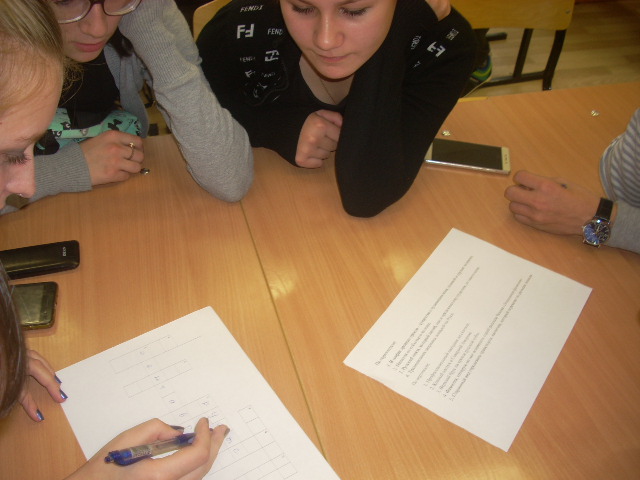 Лингвистический конкурс «Культура речи – культура отношений» (7 класс)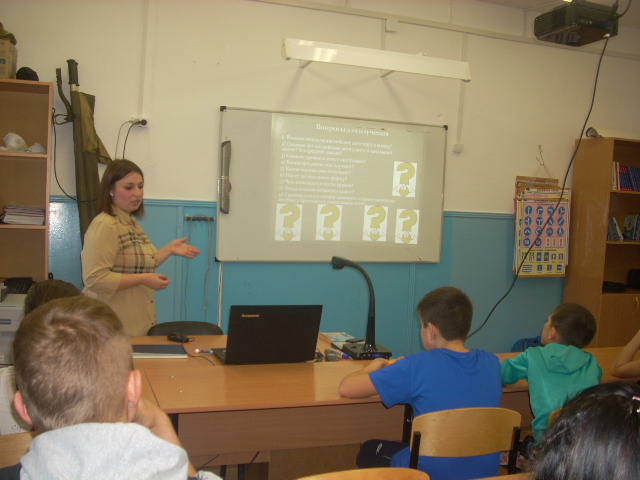 Познавательная игра «Что мы знаем о Великобритании?» (7- 8 кл)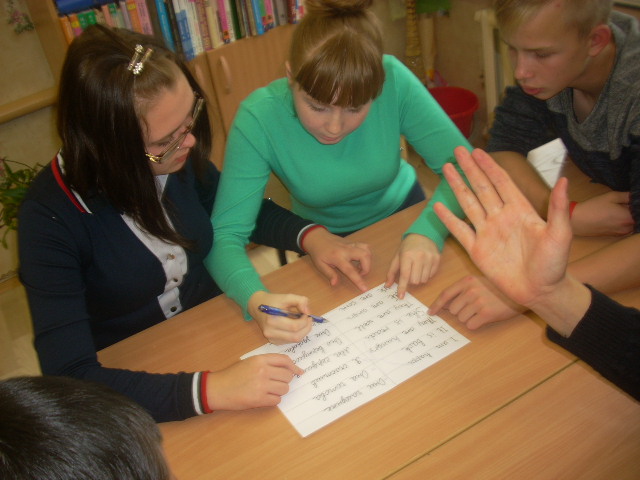 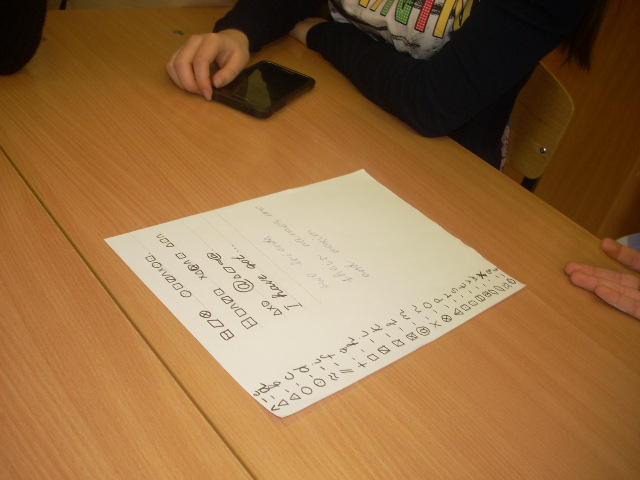 Квест по английскому языку (6-11 классы)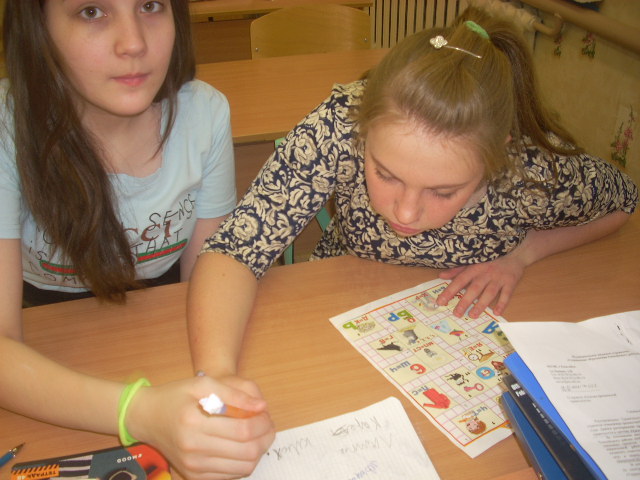 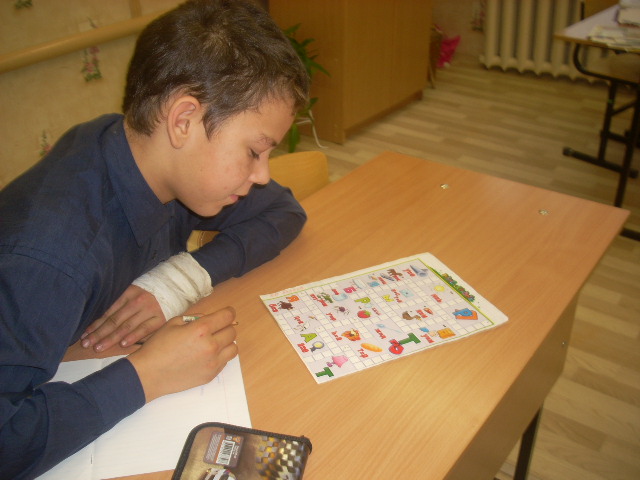 Игры со словами «Чудеса в решете».  Шарады, викторины, кроссворды, ребусы   (5-11 классы)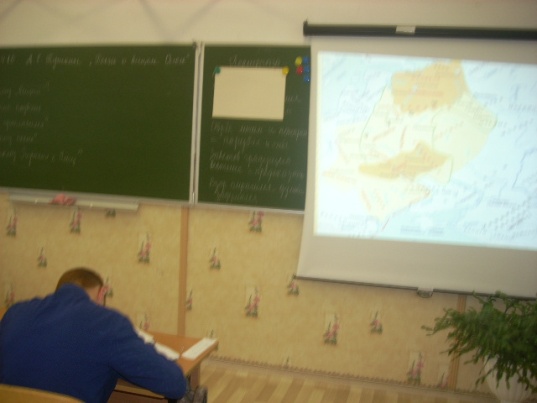 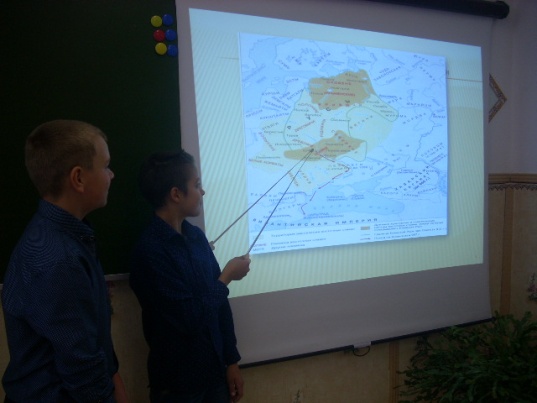                                        Викторина «Кто лучше знает историю?» (5-11 классы)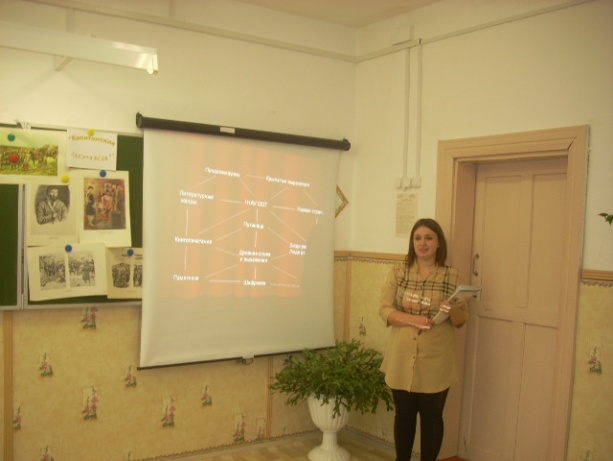 Интеллектуальный лабиринт (среднее звено)